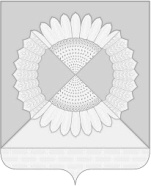 СОВЕТ ГРИШКОВСКОГО СЕЛЬСКОГО ПОСЕЛЕНИЯ
КАЛИНИНСКОГО РАЙОНАРЕШЕНИЕсело ГришковскоеО внесении изменений в решение Совета Гришковского сельского поселения Калининского района от 26 апреля 2022 года № 118 "О денежном содержании главы Гришковскогосельского поселения Калининского района и муниципальных служащих администрации Гришковского сельского поселения Калининского района"В соответствии со статьей 22 Федерального закона от 2 марта 2007 года № 25 - ФЗ "О муниципальной службе в Российской Федерации", статьей 20 Закона Краснодарского края от 8 июня 2007 года № 1244 - КЗ                            "О муниципальной службе в Краснодарском крае", Уставом Гришковского сельского поселения Калининского района, в целях обеспечения социальных гарантий и упорядочения оплаты труда муниципальных служащих Гришковского сельского поселения Калининского района, Совет Гришковского сельского поселения Калининского района РЕШИЛ:Внести в решение Совета Гришковского сельского поселения Калининского района от 26 апреля 2022 года № 118 "О денежном содержании главы Гришковского сельского поселения Калининского района и муниципальных служащих администрации Гришковского сельского поселения Калининского района" следующие изменения: 1.1. Приложение 1 изложить в новой редакции согласно приложению 1.1.2. Приложение 2 изложить в новой редакции согласно приложению 2.2. Финансовому отделу администрации Гришковского сельского поселения Калининского района (Шеремет Д.В.) обнародовать настоящее решение в установленном порядке и разместить на официальном сайте Гришковского сельского поселения Калининского района в информационно-телекоммуникационной сети "Интернет".3. Контроль за выполнением настоящего решения возложить на постоянную комиссию Совета Гришковского сельского поселения Калининского района по бюджету, экономике, налогам и распоряжению 2муниципальной собственностью, вопросам землепользования и благоустройства (Дмух В.Н.).4. Настоящее решение вступает в силу со дня его официального обнародования, но не ранее 1 мая 2023 года.Глава Гришковского сельского поселения Калининского района                                                                  Т.А. НекрасоваПриложение 1к решению Совета Гришковского сельского поселения Калининского районаот 26 апреля 2023 г. № 152"Приложение 1УТВЕРЖЕНЫрешением СоветаГришковского сельского поселения Калининского района26 апреля 2022 года № 118(в редакции решения СоветаГришковского сельского поселения Калининского районаот 26 апреля 2023 г. № 152)Размеры должностных окладов и ежемесячного денежного поощрения выборного должностного лица и муниципальных служащихГришковского сельского поселения Калининский районГлава Гришковского сельского поселенияКалининского района                                                                 Т.А. НекрасоваПриложение 2к решению Совета Гришковского сельского поселения Калининского района от 26 апреля 2023 г. № 152"Приложение 2УТВЕРЖЕНЫрешением СоветаГришковского сельского поселения Калининского района26 апреля 2022 года № 118(в редакции решения СоветаГришковского сельского поселения Калининского районаот 26 апреля 2023 г. № 152)Размеры окладов и классный чин муниципальных служащих Гришковского сельского поселения Калининского районаГлава Гришковского сельского поселенияКалининского района                                                                         Т.А. Некрасоваот26.04.2023 №152Наименование должностиДолжностной оклад (рублей в месяц)Ежемесячное денежное поощрение (должностных окладов)Глава Гришковского сельского поселения Калининского района7627,004,0Начальник отдела (самостоятельного)5931,001,4Главный специалист5313,001,3Ведущий специалист5041,001,0 Специалист I категории4618,001,0 Специалист II категории4427,001,0"Наименование классного чинаОклад за классный чин(рублей в месяц)Муниципальный советник 1 класса3804,00Муниципальный советник 2 класса3549,00Муниципальный советник 3 класса3293,00Советник муниципальной службы 1 класса2927,00Советник муниципальной службы 2 класса2672,00Советник муниципальной службы 3 класса2414,00Референт муниципальной службы 1 класса2148,00Референт муниципальной службы 2 класса1850,00Референт муниципальной службы 3 класса1668,00Секретарь муниципальной службы 1 класса1379,00Секретарь муниципальной службы 2 класса1232,00Секретарь муниципальной службы 3 класса1020,00"